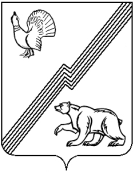 АДМИНИСТРАЦИЯ ГОРОДА ЮГОРСКАХанты-Мансийского автономного округа – Югры ПОСТАНОВЛЕНИЕот 23 апреля 2019 года										№ 820О внесении изменений в постановление администрациигорода Югорска от 20.02.2019 № 375«О порядке создания, восполнения, хранения и использования резервов финансовых и материальных ресурсов для предупреждения и ликвидации чрезвычайных ситуаций и в целях гражданской обороны»В соответствии со статьей 25 Федерального закона от 21.12.1994 № 68-ФЗ «О защите населения и территорий от чрезвычайных ситуаций природного и техногенного характера», постановлением Правительства Ханты-Мансийского автономного округа от 19.07.2002 № 435-п «О создании резервов материальных ресурсов (запасов) Ханты-Мансийского автономного округа – Югры для  ликвидации чрезвычайных ситуаций межмуниципального и регионального характера и в целях гражданской обороны»:Внести в постановление администрации города Югорска от 20.02.2019 № 375                   «О порядке создания, восполнения, хранения и использования резервов финансовых                                  и материальных ресурсов для предупреждения и ликвидации чрезвычайных ситуаций и в целях гражданской обороны» следующие изменения:В заголовке, пункте 2 слова «предупреждения и» исключить.В приложении 1:В заголовке, пункте 1 слова «предупреждения и» исключить.В подпункте 4 пункта 9, пункте 10 слова «предупреждению и» исключить. В заголовке приложения 2 слова «предупреждения и» исключить.2. Опубликовать постановление в официальном печатном издании города Югорска                  и разместить на официальном сайте органов местного самоуправления города Югорска.3. Настоящее постановление вступает в силу после его официального опубликования.Исполняющий обязанностиглавы города Югорска                                                                                                       С.Д. Голин